Стартовая диагностика  1 класс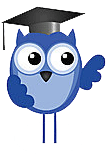 Критерии оценки: умение полностью выполнять оценивается в 2 балла, частично - 1 балл, не выполняется – 0 баллов.Максимальный балл - 36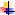 УмениеБаллыНазывать свою фамилию и имя, дату рождения, домашний адрес, телефон.Называть членов своей семьи, родителей по имени и отчествуНазывать дни недели, месяцы, времена годаСоставлять предложения по рисунку или комиксамНазывать буквы, цифры. Записывать все или некоторые буквы, все или некоторые цифрыЧитать – по слогам, по слогам и целыми словами, бегло целыми словамиСчитать - от 1 до10 и обратноРешать простые задачи на увеличение (уменьшение) числа с использованием предметов и рисунковУравнивать множества предметов – добавлять недостающее, убирать лишнее число предметовРисовать – по памяти, с натуры, фантазируяОбщаться со взрослыми – задавать вопросы, формулировать просьбы,  отвечать на вопросыРассказывать стихи наизусть, пересказывать сказки подробно или кратко. Составлять самостоятельно небольшой рассказНазывать или показывать предметы одной группы, находить «лишний» предмет в группеОриентироваться в пространстве: показывать или изображать предметы внизу, вверху, справа, слева на листе бумагиСамостоятельно переодеваться, завязывать шнурки, узнавать свои вещи по меткам, убирать свои вещи в отведённое для этого местоПомогать взрослым дома: выполнять отдельные или постоянные порученияИграть вместе с другими детьми, мириться в случае ссоры без помощи взрослых, мириться с помощью взрослыхПризнавать свои ошибки в поведении – объяснить причины проступка, извинитьсяВсего